РЕШЕНИЕ«23» октября 2013 г.                                                                               № 123/1508 г. ТулунО внесении изменения в решение Тулунской районной территориальной избирательной комиссии от 9 сентября 2013 года № 116/1478 «Об определении общих результатов выборов депутатовДумы Тулунского муниципального района шестого созыва»В соответствии с решением Тулунского городского суда Иркутской области от 13 сентября 2013 года по заявлению Тулунской районной территориальной избирательной комиссии, на основании первого экземпляра протокола Тулунской районной территориальной избирательной комиссии  о результатах выборов депутатов Думы Тулунского муниципального района шестого созыва по одномандатному  избирательному округу № 2 с отметкой «Повторный», решения Тулунской районной  территориальной избирательной комиссии от 23 октября 2013 года № 123/1505 «О внесении изменений в протокол Тулунской районной территориальной избирательной комиссии о результатах выборов депутатов Думы Тулунского муниципального района по одномандатному избирательному округу № 2 и сводную таблицу Тулунской районной территориальной избирательной комиссии о результатах выборов депутатов Думы Тулунского муниципального района по одномандатному избирательному округу № 2, об отмене решения Тулунской районной территориальной избирательной комиссии от 09 сентября 2013 года № 116/1464 «О результатах выборов депутатов Думы Тулунского муниципального района шестого созыва по одномандатному избирательному округу № 2», об отмене решения Тулунской районной территориальной избирательной комиссии от 09 сентября 2013 года № 116/1478 «Об определении общих результатов выборов депутатов Думы Тулунского муниципального района шестого созыва» в части избрания по одномандатному избирательному округу № 2» и в соответствии с частью 15 статьи 102, статьей 106, частью 2 статьи 107 Закона Иркутской области «О муниципальных выборах в Иркутской области»   Тулунская районная территориальная избирательная комиссия РЕШИЛА:1. Внести в решение Тулунской районной территориальной избирательной комиссии от 9 сентября 2013 года № 116/1478 «Об определении общих результатов выборов депутатов Думы Тулунского муниципального района шестого созыва» следующее  изменение: абзац второй части 2 изложить в следующей редакции «Одномандатный избирательный округ № 2 – Беломестных Владимир Иванович».3. Направить в Избирательную комиссию Иркутской области заверенную копию настоящего решения, первого экземпляра протокола и сводной таблицы Тулунской районной территориальной избирательной комиссии  о результатах выборов депутатов Думы Тулунского муниципального района шестого созыва по одномандатному избирательному округу № 2.4. Копию решения направить для опубликования в  газету «Земля Тулунская»Председатель                                                       Л.В. БеляевскаяСекретарь                                                            Т.А. Шагаева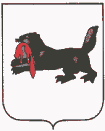 ИРКУТСКАЯ  ОБЛАСТЬТУЛУНСКАЯ РАЙОННАЯТЕРРИТОРИАЛЬНАЯ ИЗБИРАТЕЛЬНАЯ КОМИССИЯ